Feltárták Baranya egyik leggazdagabb avarkori temetőjét Pécs, 2022. február 18. Gazdag leletanyaga és tudományos jelentősége miatt is fontos az az avarkori temető, amelyet a „Babarc – TSz majortól délre az 57-es útig” lelőhelyen a Babarci Autópálya Mérnökségi Telep területén tártak fel 2021 augusztusa és 2022 januárja között.A Janus Pannonius Múzeum és az Ásatárs Kft. által közösen elvégzett régészeti kutatás 3 hektáros területén teljes meglepetésre előkerült Baranya megye egyik leggazdagabb temetője, amelyet a népvándorlás kor kora avar időszakában használtak. 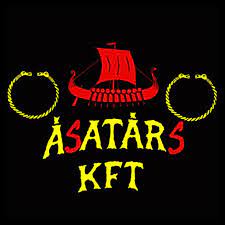 A feltárt összesen 161 régészeti objektum közül 83 gödör, 12 cölöphely, 4 árok, 44 sír, 15 ún. áldozati gödör, ezen kívül 2 áldozati jelenség és 1 emberi vagy állati hamvakat tartalmazó jelenség. A lelőhelyet a feltárt 44 sír teszi egyedivé. A népvándorlás kor (5. század első harmada – 895) kora avar időszakának (568-7. század második fele) nagyon gazdag temetőjét a talált érmek alapján a 7. század eleje-közepe közötti időszakban használták.A feltárt temető tudományos jelentőségét az adja, hogy ezáltal az avar hódítás ideje pontosan datálható, menete rekonstruálható, valamint a temetőhasználat ideje is pontosan datálható. A temető alacsony (15 százalékos) rablottsága miatt jól rekonstruálhatóak a temetkezési szokások, valamint a férfi- és női viselet. A szerkezete alapján csak megkezdett temető szakrális terei rekonstruálhatóak, etnikai kapcsolatok Tiszántúlra és Kelet-Európába mutatnak. ----------------------------------------A LELETANYAG SZÁMOKBAN:A sírok közül 24 aknasír, 20 pedig ún. padmalyos sír volt.A gazdag viselet és mellékletadás számokban kifejezve:2 ezüst ivókürt;1 ezüst pohár1 üvegpohár és 1 üvegpalack13 kerámia edény11 arany solidus (érme) – további három függőként használva;14 sírban volt arany- és két sírban ezüst fülbevaló;8 vaskard (ezüst függesztő karikákkal és koptatóval)8 íj (merevítő lemezei) és tegez (merevítő lemezzel)5 lándzsaTöbb tucat egykori bőrövet díszítő (aranyozott) ezüst veretek és szíjvégek25 sírban étel (állat) mellékletSzámos használati és viseleti tárgy: csüngők, gyöngyök, karperecek, övcsatok, vaskésorsógomb, gyűrű, bronztükör, csontfésűA lovas sírokban zablák, kengyelek és nagymennyiségű aranyozott lószerszámdíszekA közleményt kiadja: Janus Pannonius Múzeum Ásatárs Kft.